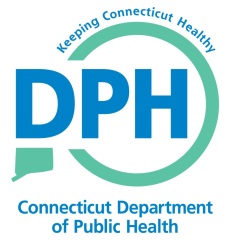 Supplemental CON Application FormEstablishment of Cardiac ServicesConn. Gen. Stat. § 19a-338(a)(9)Applicant:Project Name:	AffidavitApplicant: ______________________________________Project Title: _____________________________________I, _____________________________, _________________________________              (Name)                                          (Position – CEO or CFO)of _____________________________ being duly sworn, depose and state that the (Facility Name) said facility complies with the appropriate and applicable criteria as set forth in the Sections 19a-630, 19a-637, 19a-638, 19a-639, 19a-486 and/or 4-181 of the Connecticut General Statutes.______________________________________	__________________Signature							DateSubscribed and sworn to before me on_______________________________________________________________Notary Public/Commissioner of Superior CourtMy commission expires: _______________________Clear Public NeedThe record in this docket will include, in addition to other materials, the most recent American College of Cardiology/American Heart Association (ACC/AHA) practice guidelines. The Applicants may submit any comments in response to this evidence, which they deem appropriate.If applicable to the proposal (e.g., establishment of catheterization lab without a cardiac surgical program), provide a copy of a signed agreement between the Applicant and a tertiary care facility. Identify patient selection guidelines, the process and protocols involved in the transfer of a patient requiring cardiac surgery, and joint quality assurance reviews and joint training.Has the Applicant held any discussions with the local emergency medical service (“EMS”) regarding the proposed service? Describe.Projected VolumeIn table format, provide historical volumes (three full years and the current year-to-date) for each Applicant by service as applicable to the proposal.Table aCardiac Historical Utilization by Zip Code*   For periods greater than 6 months, report annualized volume, identifying the number of actual months covered       and the method of annualizing. For periods less than six months, report actual volume and identify the period         covered.**   Fill in years. In a footnote, identify the period covered by the Applicant’s FY (e.g., July 1-June 30, calendar        year, etc.).Table BCardiac Historical Utilization by Inpatient/Outpatient*    For periods greater than 6 months, report annualized volume, identifying the number of actual months          covered and the method of annualizing. For periods less than six months, report actual volume and        identify the period covered.**   Identify each service type and add lines as necessary. Provide the number of visits or discharges as         appropriate for each service listed.*** Fill in years. In a footnote, identify the period covered by the Applicant’s FY (e.g., July 1-June 30,        calendar year, etc.).Table cCardiac Historical Utilization by Unique Physician Identifier*    For periods greater than 6 months, report annualized volume, identifying the number of actual months          covered and the method of annualizing. For periods less than six months, report actual volume and        identify the period covered.**   Identify each service type and add lines as necessary. Provide the number of visits or discharges as         appropriate for each service listed.*** Fill in years. In a footnote, identify the period covered by the Applicant’s FY (e.g., July 1-June 30,        calendar year, etc.).If applicable, for the most recently completed fiscal year, identify the number of:Patients with a diagnosis of ST-segment elevation acute myocardial infarction (AMI) that presented at the Hospital’s emergency room.Doses of thrombolytic medication, issued through its pharmacy, to patients with a diagnosis of AMI.Table dCardiac Projected Utilization by Inpatient/Outpatient*  Fill in years. In a footnote, identify the period covered by the Applicant’s    FY (e.g., July 1-June 30, calendar year, etc.).Table eCardiac Projected Utilization by Unique Physician Identifier*  Fill in years. In a footnote, identify the period covered by the Applicant’s     FY (e.g., July 1-June 30, calendar year, etc.).Please identify the number of physicians that will be providing coverage for the proposed program. Explain whether the physicians will be full time with the proposed program or also providing coverage at other hospitals.TownZip CodePSA or SSAActual Volume(Last 3 Completed FYs)Actual Volume(Last 3 Completed FYs)Actual Volume(Last 3 Completed FYs)CFY Volume*TownZip CodePSA or SSAFY**FY**FY**FY**TotalCategoryActual Volume(Last 3 Completed FYs)Actual Volume(Last 3 Completed FYs)Actual Volume(Last 3 Completed FYs)CFY Volume*CategoryFY***FY***FY***FY***InpatientOutpatientTotalUnique Physician IdentifierActual Volume(Last 3 Completed FYs)Actual Volume(Last 3 Completed FYs)Actual Volume(Last 3 Completed FYs)CFY Volume*Unique Physician IdentifierFY***FY***FY***FY***TotalCategoryProjected VolumeProjected VolumeProjected VolumeCategoryFY*FY*FY*InpatientOutpatientTotalUnique Physician IdentifierProjected VolumeProjected VolumeProjected VolumeUnique Physician IdentifierFY*FY*FY*Total